муниципальное бюджетное дошкольное образовательное учреждение«Детский сад № 10 «Сказка» города Сафоново Смоленской областиКонспект НОД (познание)«Откуда рубашка пришла?»для детей старшего дошкольного возраста 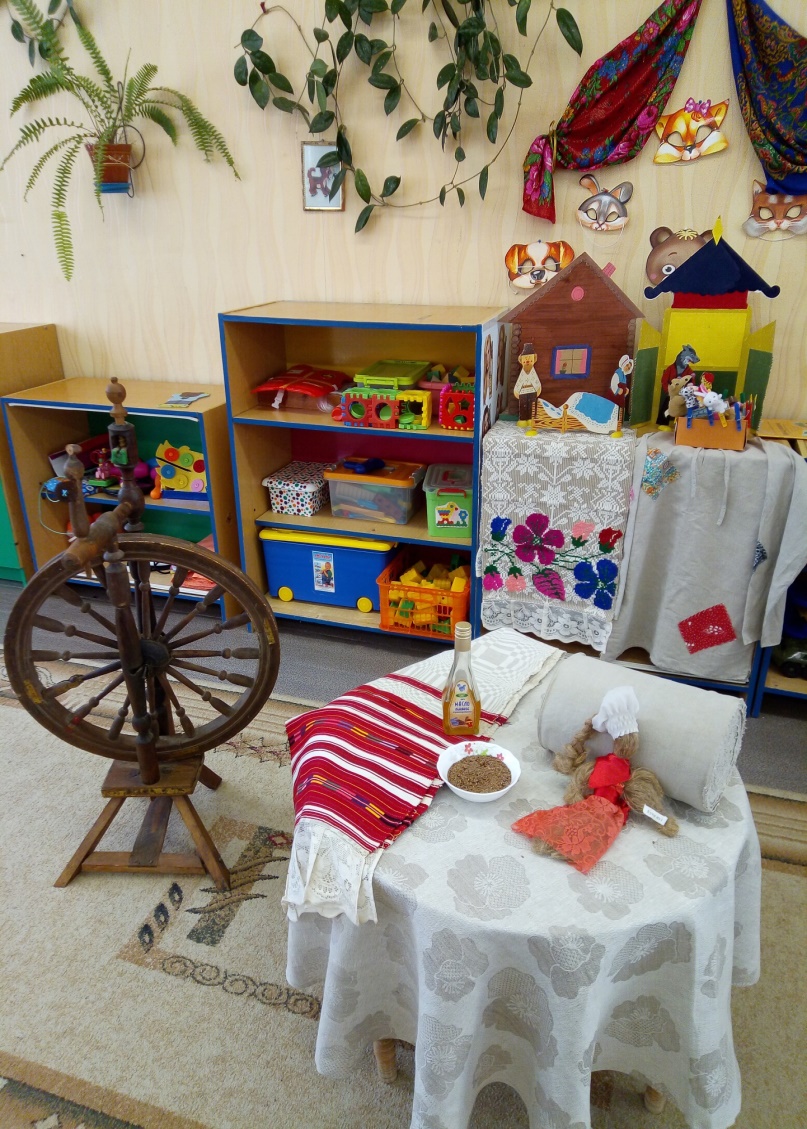 Воспитатель: Петрова Наталья НиколаевнаЦель: ознакомление и приобщение детей старшего дошкольного возраста к народной культуре.Задачи: Дать представление об истории льняной ткани;Пополнить знания об основных средствах выразительности дымковской росписи.Прививать интерес к народным промыслам.Воспитывать эстетическое отношение детей к народному прикладному искусству.Вид деятельности детей: игровая, коммуникативная, познавательная, продуктивная.Интеграция образовательных областей: социально-коммуникативное развитие, познавательное развитие, речевое развитие, художественно – эстетическое развитие.Методы и приемы:-словесный;-наглядный;-игровой;-практический.Предварительная работа: обучение детей дымковской росписи, чтение  сказки Э.Петишка «Как кроту штанишки сшили», разучивание русских народных потешек, пословиц.Материалы к занятию: прялка, льняная пакля, семя льна, льняное масло, сундук с льняными вещами, шаблоны прялок, акварельные краски, кисточки, экран, ноутбук, проектор.Ход занятия.Воспитатель вносит в группу старинный сундук.Воспитатель. Ребята, посмотрите, какой старинный сундучок я принесла. Он достался мне от бабушки. А хотите посмотреть, что в нём?Воспитатель достаёт из сундука полотно, даёт детям рассмотреть его, потрогать.Воспитатель. Ребята, как вы думаете, что это такое? (Ответы детей)Это ребята, полотно. Оно очень старое. Его соткала моя бабушка. А как вы думаете из, чего оно соткано? (Ответы детей).Хотите я вам подскажу? Отгадайте мою загадку.Из чего мальчишке сделаны штанишкиИз чего девчонке сшиты распашонкиКто внимателен, умён, сразу скажет – это…(лён).А  хотите узнать, что такое лён? Лён – это растение, а как его выращивают, и где его используют, мы узнаем с вами, когда послушаем сказку.Сказка  «Откуда рубашка пришла»Здравствуйте, я лён! (Слайд 1).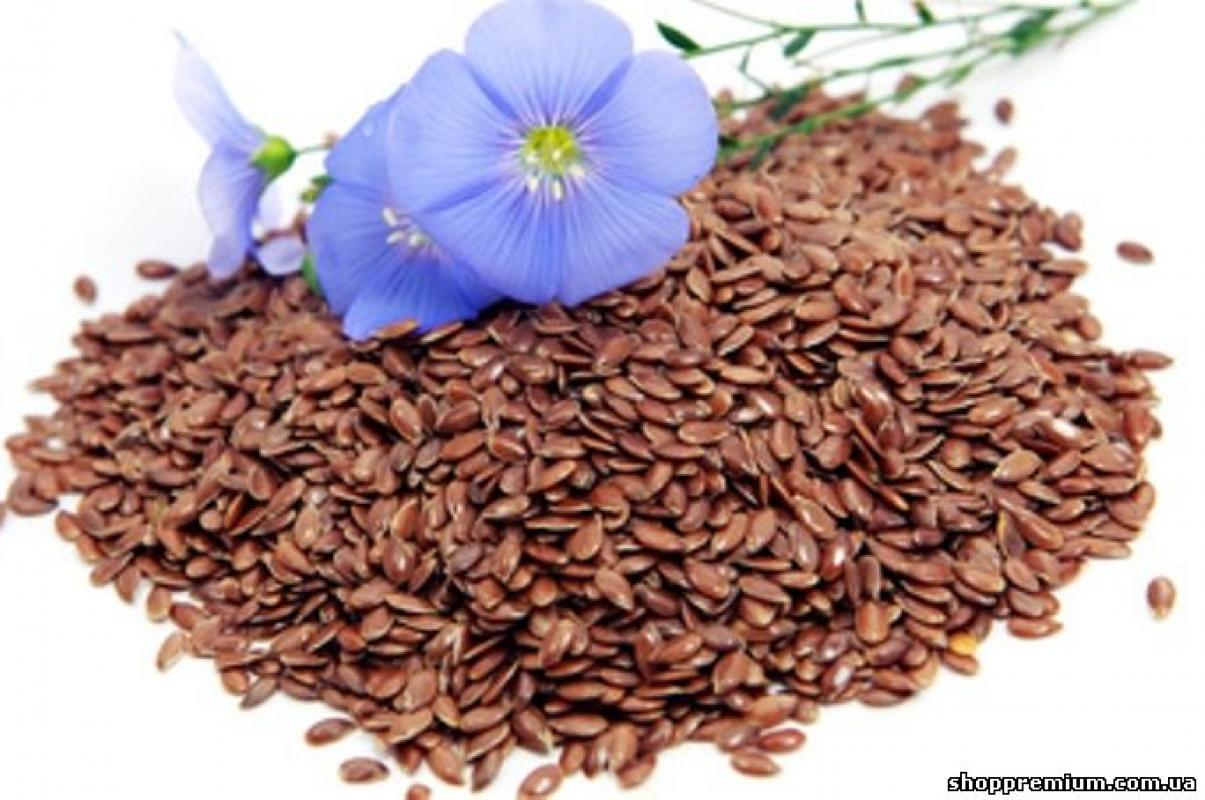 Моё семя бросили в землю (Слайд 2).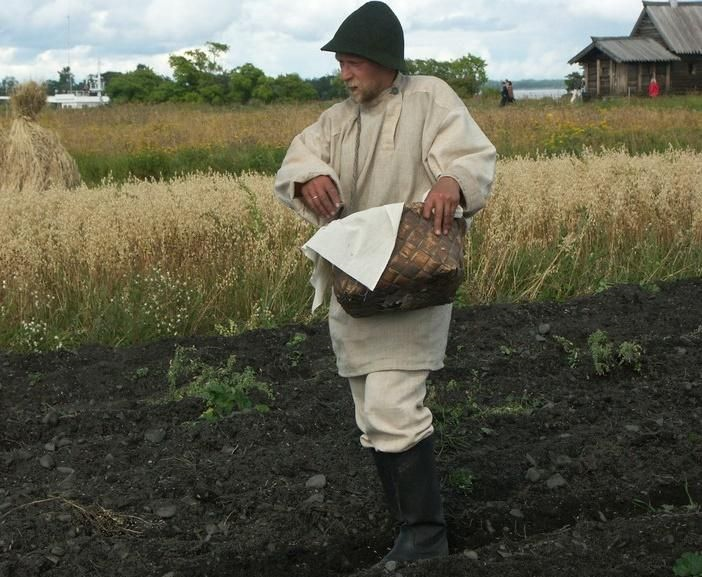 Я рос, вытянулся до небес, зацвёл синими цветочками. Солнышко ласкало меня своими лучами (Слайд 3).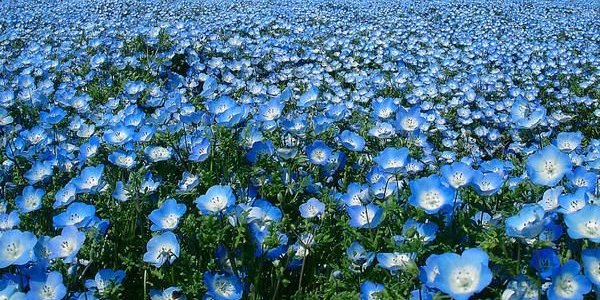 И, когда я созрел, появились люди, схватили меня за макушку и вырвали с корнем (Слайд 4).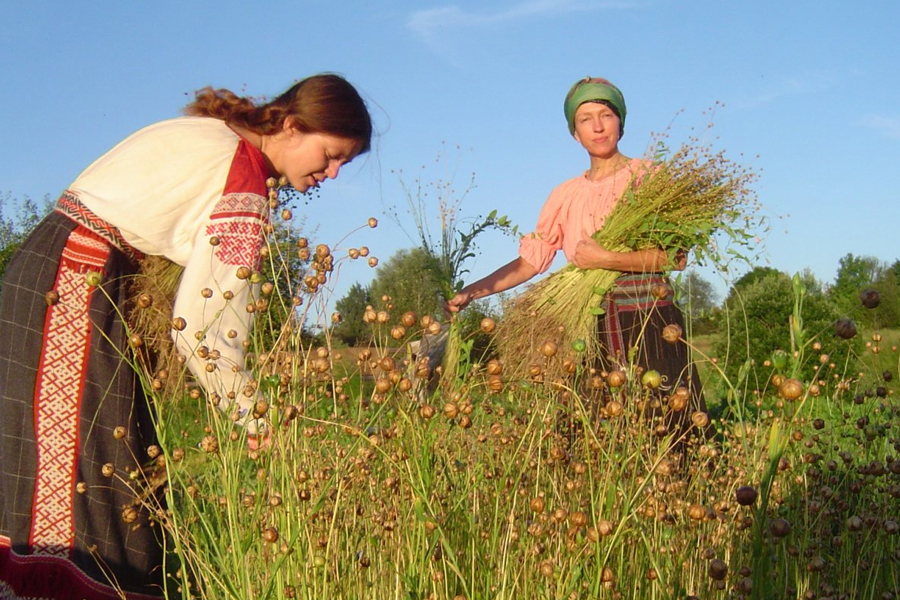 Чего только со мной не делали: и теребили (Слайд 5)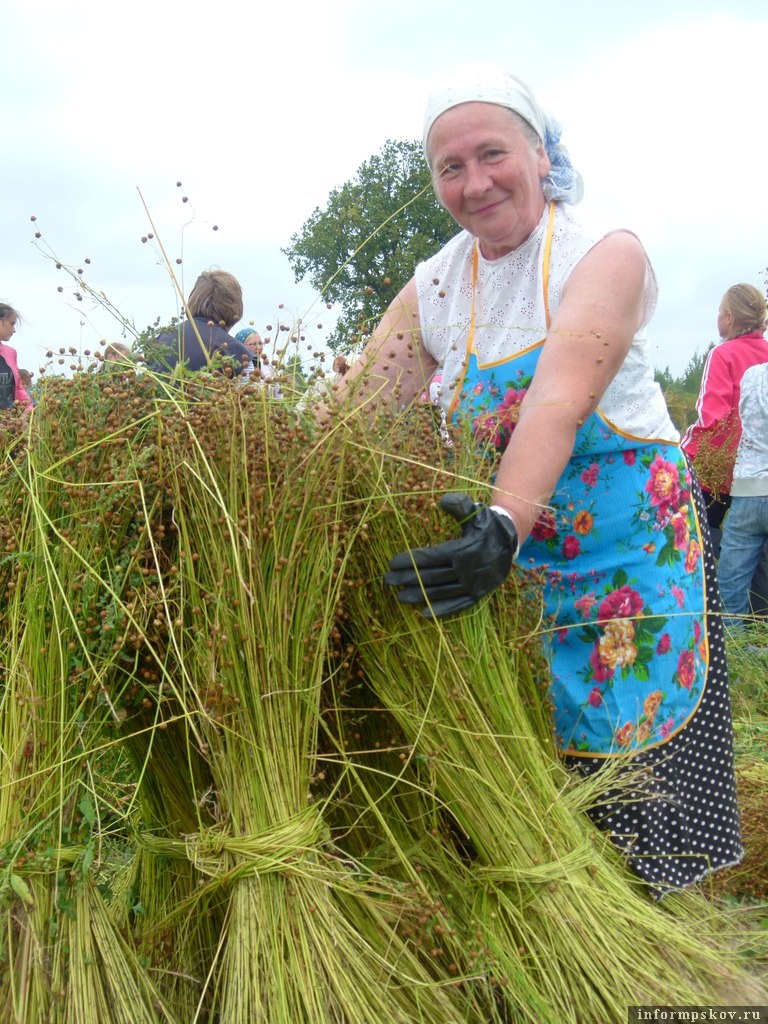 и молотили (Слайд 6).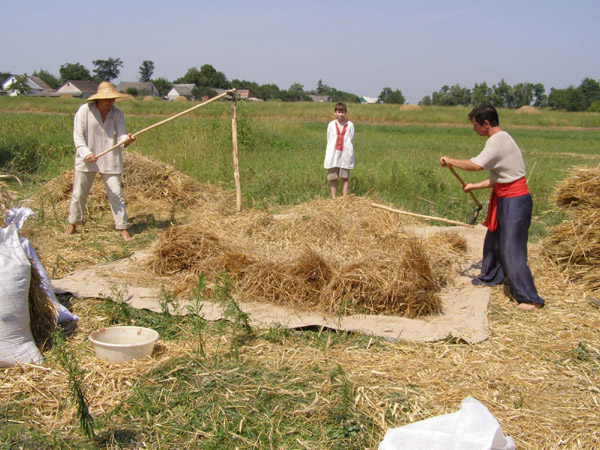 и трепали, и чесали, и сушили — да просто всего и не упомнишь! (Слайд 7)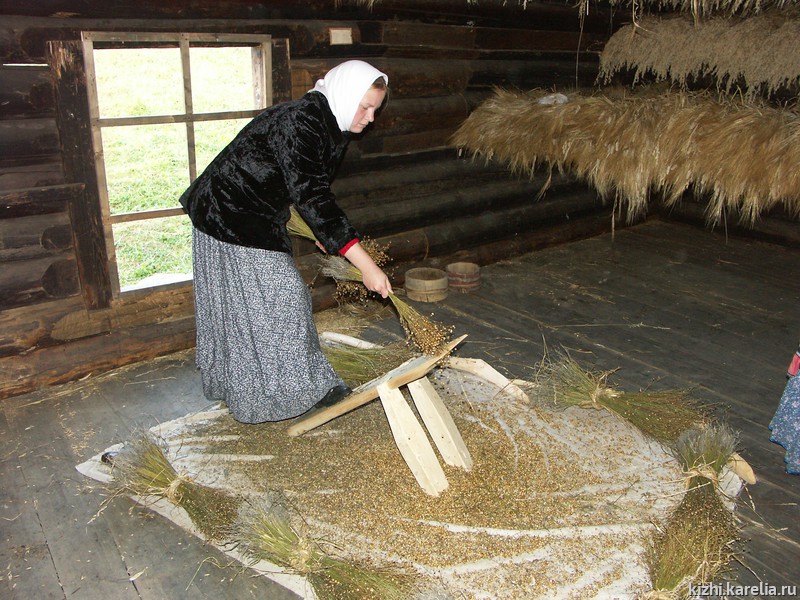 Наконец, я очутился на прялке. Жжж! (Слайд 8).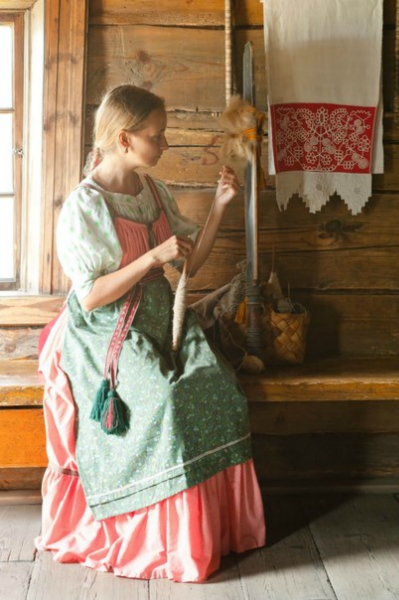 Из меня вышли отличные волокна (нитки) (Слайд 9).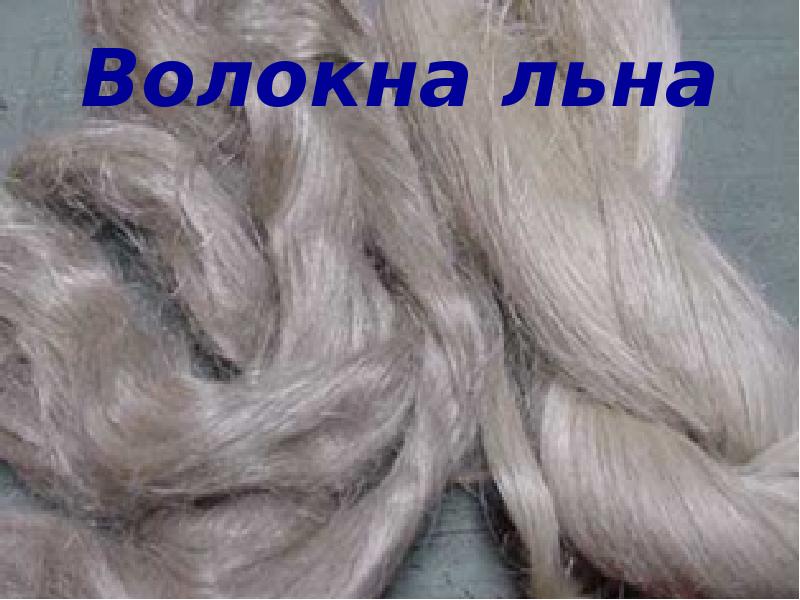 И вот я попал на ткацкий станок, и из моих нитей вышел большой кусок великолепного полотна (Слайд 10).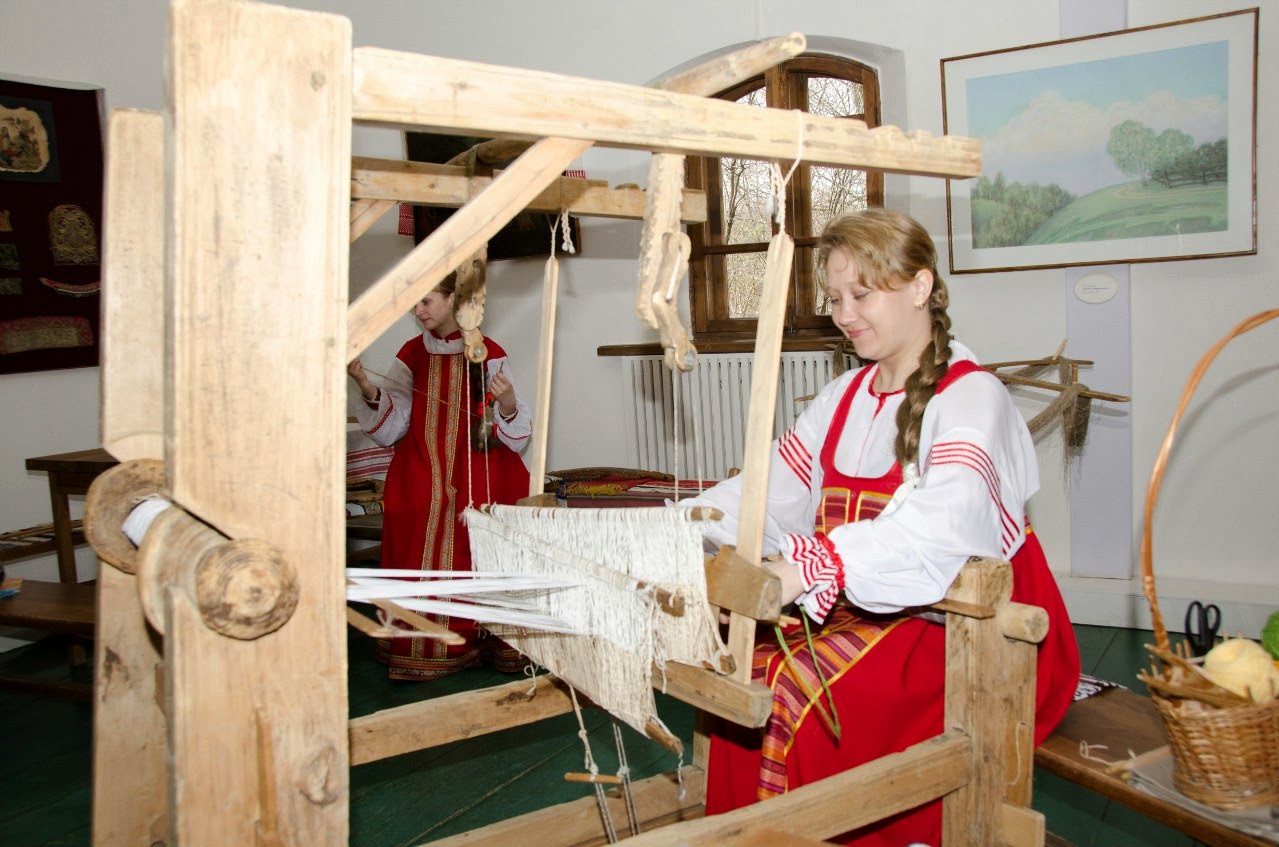 Люди взяли  ножницы  и вырезали, и кроили, и кололи меня иголками — да, да! Нельзя сказать, чтобы это было приятно! Зато из полотна вышла отличная рубашка (Слайд 11).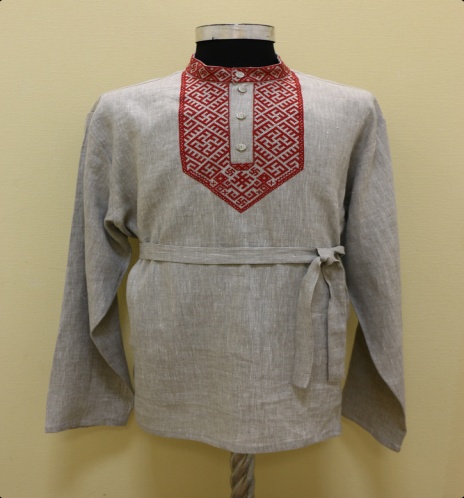 - Теперь я  приношу пользу миру, а в этом вся радость жизни! Вот это и есть счастье!Воспитатель. Ребята, вам понравилась сказка? Давайте  с вами  повторим, какие действия выполняли со льном: сеяли, рвали, сушили, вязали, колотили, чесали, пряли, ткали.  Для чего люди это делали? (Ответы детей)Лён выращивали очень давно, в старину и до сих пор выращивают у нас на Смоленщине.А хотите, посмотреть, что ещё лежит в сундучке? (Воспитатель достаёт рубашку и предлагает детям взять её в руки).Эта рубашка сшита из льна. Она получалась тяжёлая и плотная. Зимой льняная одежда хорошо согревает, а летом прохладу телу даёт.Давайте и мы с вами посеем лён, может и у нас рубашка вырастет (дети имитируют посев льна, а воспитатель приговаривает)Проводится физкультминутка «Уж мы сеяли ленок».Дети, стоя в кругу, выполняют движения.Уж мы сеяли, сеяли лён,                         Махи руками – имитация посева льнаА мы, сея, приговаривали, чеботами приколачивали:                      Руки на поясе, пристукивают ногамиТы удайся, удайся ленок,                       Руки на поясе – ногу на пяткуТы удайся мой белый куж(а)лёк.          Правую затем левую.Уродись бел ленок                        Тонок, долог и высок.Вверх головастый, вниз коренастый        Потянуться вверх, наклонитьсяС цветком голубым, с корнем золотым.    Сделать руками цветок и корень.Давайте посмотрим, что  ещё в сундучке лежит (воспитатель достаёт рушник). Догадались, что это? (Ответы детей). В старину вышитое полотенце было одним из важных вещей: одним полотенцем умывали новорождённого, другим во время свадьбы связывали руки жениха и невесты, а третье давали в дорогу, как лучшее напутствие. И названия у полотенец было разным: рушник, утиральник, рукотёр.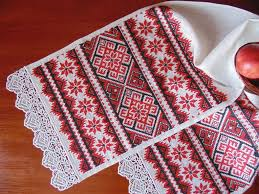 Воспитатель. Руки и глаза у вас устали, пора нам поиграть.Подвижная игра «Ручеёк с рушником»Цель: развивать двигательную активность, речь.Атрибуты: рушник.Ход игры. Дети становятся парами, держась за руки - поднимают их вверх. Первая пара держит рушник таким образом, чтобы под ним смогла пройти следующая пара. Мой волшебный ручеек,Много знаешь ты дорог. Быстро весело беги, К мастерам нас приведи.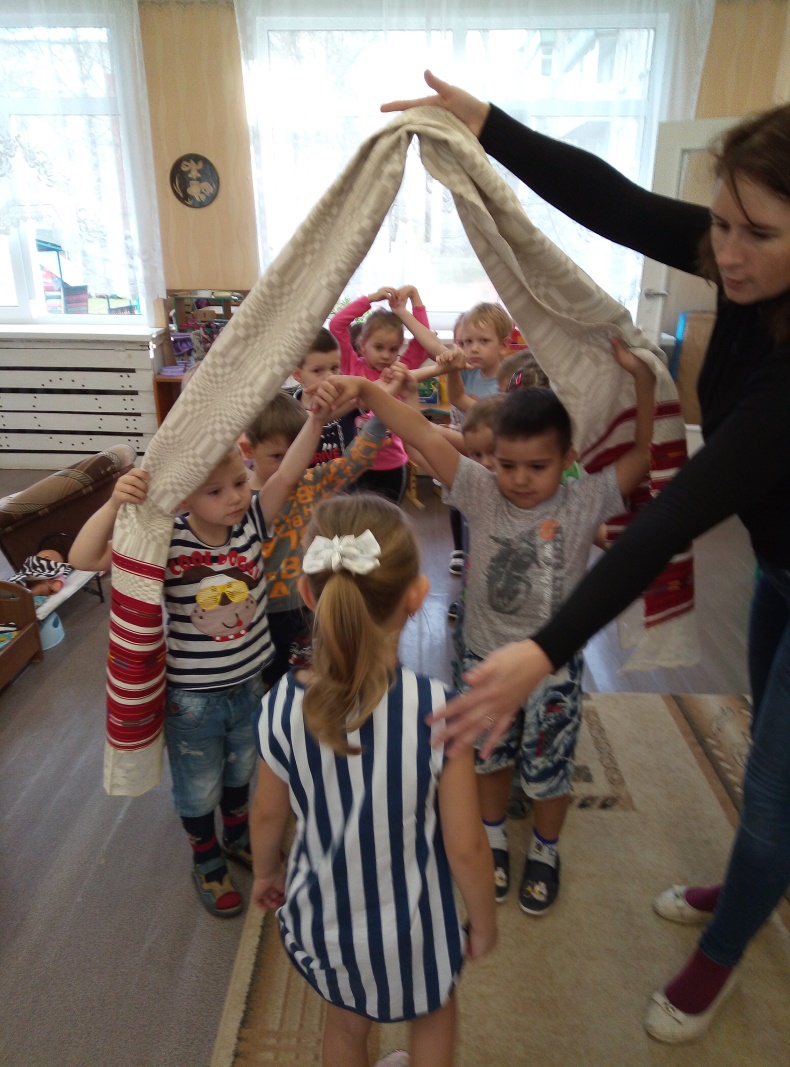 Воспитатель подводит детей к прялке, которая накрыта платком, снимает платок.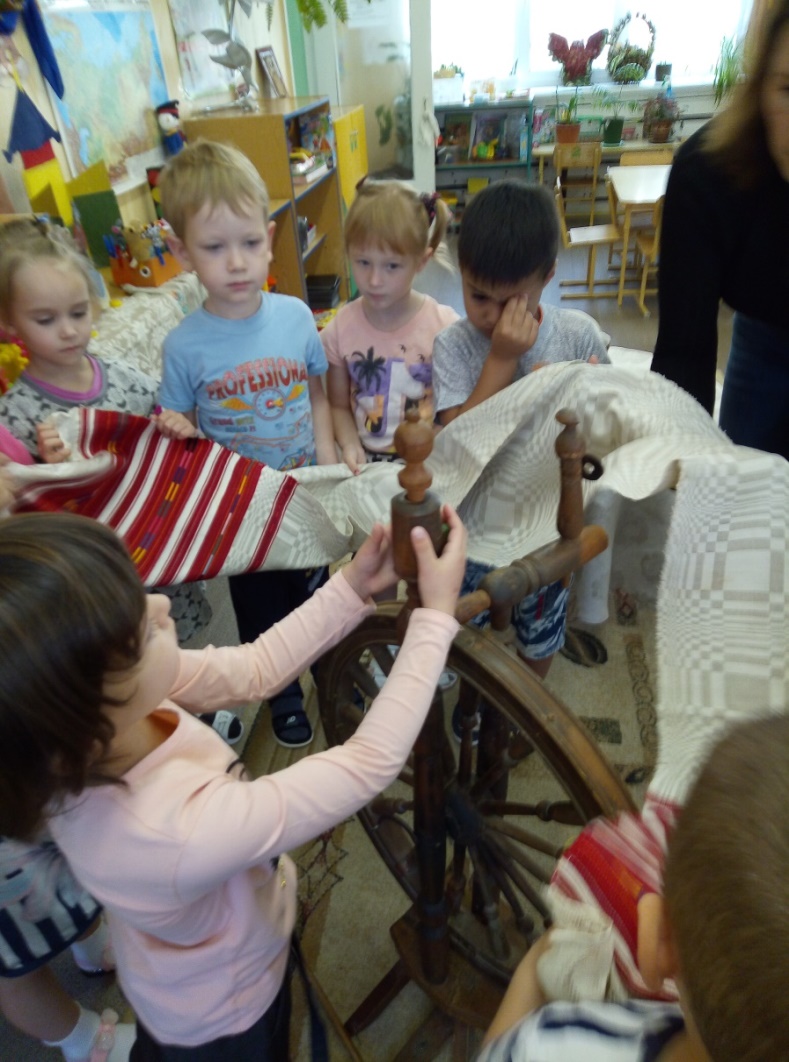 Воспитатель. Ребята, кто знает, что это такое? (Ответы детей)Это прялка, с помощью неё прядут нити, а из нитей  получается полотно. Вот на такой прялке пряла  моя бабушка.Давным-давно, прялка была в каждом доме. Часто прялки дарили невестам, дочкам, жёнам. Ребята, какие прялки я для вас приготовила. (Показывает детям прялки, вырезанные из картона).  Давайте их украсим, чтобы они стали красивыми. Дети берут заготовки прялок и начинают их украшать по мотивам дымковской росписи (шаблон украшенной рисунком прялки находится на мольберте). Посмотрите, как красиво,
Сделано здесь всё на диво!
И не кем-нибудь, детьми!
Глаз порой не отвести!Свои прялки вы можете подарить маме, бабушке, сестре.Рефлексия.Воспитатель подводит детей к столу, накрытому тканью.Воспитатель. Ребята, о каком растении мы сегодня говорили? (Ответы детей)Воспитатель снимает со стола ткань. На столе разложены: льняные нитки, льняное семя, льняное масло, моток бечевки, мешок, украшения.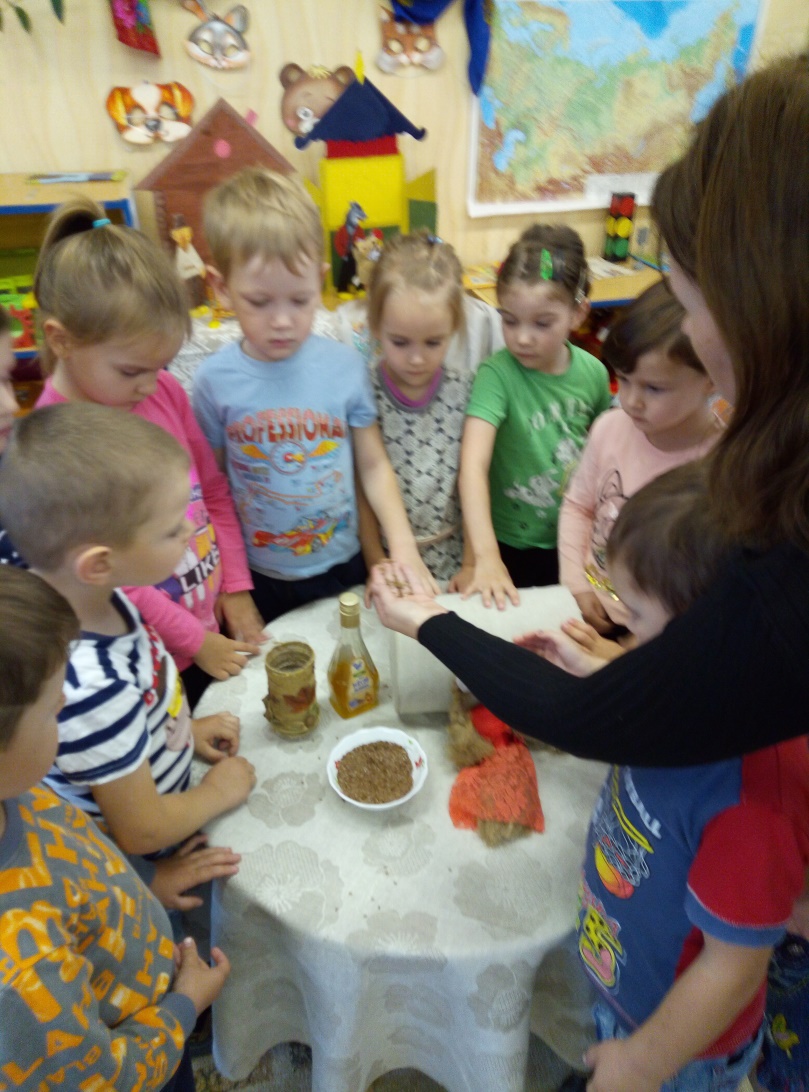 Воспитатель. Посмотрите, ребята. Оказывается, из льняного семени делают кашу, полезную для здоровья. А льняное масло применяют в народной медицине. Льняными нитками накладывают швы во время операции.А для перевязки ран  используют льняные бинты, под ними раны заживают быстрее.Ой, ребята, а в сундучке ещё, что то лежит. (Воспитатель достаёт письмо от бабушки)Ребята, сейчас я прочитаю вам письмо, которое  мне оставила моя бабушка. В нем есть пословицы  про лён.Хороший ленок – денег закромок,Кто посеет лён, пожнёт золотоПить, да плясать – не лён чесатьЯзыком лён не натреплешЛён вымотает – лён и озолотитВоспитатель:  Какой долгий путь прошёл лён от семечка до льняной рубашки. Именно поэтому нужно бережно относиться к вещам, ведь в их создание вложен труд человека. И без этого труда не было бы у нас таких красивых и полезных вещей!